РЕШЕНИЕРассмотрев проект решения о внесении изменения в решение Городской Думы Петропавловск-Камчатского городского округа от 22.04.2009 № 477-р
«Об утверждении структуры администрации Петропавловск-Камчатского городского округа», внесенный Первым заместителем Главы администрации Петропавловск-Камчатского городского округа Иваненко В.Ю., в соответствии со статьями 28, 45 Устава Петропавловск-Камчатского городского округа, Городская Дума Петропавловск-Камчатского городского округаРЕШИЛА:1. Внести изменение в приложение к решению Городской Думы Петропавловск-Камчатского городского округа от 22.04.2009 № 477-р
«Об утверждении структуры администрации Петропавловск-Камчатского городского округа», исключив слова «Департамент по связям с общественностью администрации Петропавловск-Камчатского городского округа;».2. Направить настоящее решение в газету «Град Петра и Павла»
для опубликования.3. Настоящее решение вступает в силу с 01.04.2015.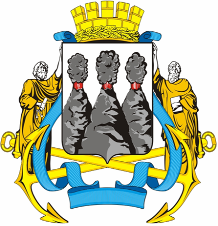 ГОРОДСКАЯ ДУМАПЕТРОПАВЛОВСК-КАМЧАТСКОГО ГОРОДСКОГО ОКРУГАот 25.03.2015 № 720-р29-я (внеочередная) сессияг.Петропавловск-КамчатскийО внесении изменения в решение Городской Думы Петропавловск-Камчатского городского округа 
от 22.04.2009 № 477-р «Об утверждении структуры администрации Петропавловск-Камчатского городского округа»Глава Петропавловск-Камчатского городского округа, исполняющий полномочия председателя Городской ДумыК.Г. Слыщенко                         